 2 раздел – это уголок боевой славы.Многочисленные экспозиции музея посвящены Великой Отечественной войне. Здесь хранятся боевые реликвии: 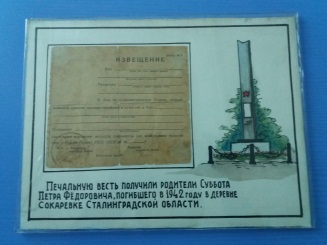 Альбом участкини ВОВ 1941-1945гг. -1 шт,  ордена, медали наших ветеранов войны и погибших односельчан – 3 шт планшеты посвященнын 60-летию ВОВ – 1 шт.планшеты посвященнын 65-летию ВОВ – 6 шт.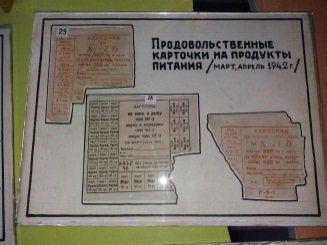 планшеты посвященнын 70-летию ВОВ – 7 шт. Извещение – форма №4 – 1 штЧленский билет «Знание» 1шт, фото 2 шт. - Докучаев Александр ГреоргиевичВременное удостоверение 1шт. - Космодемянский Александр Анатольевич 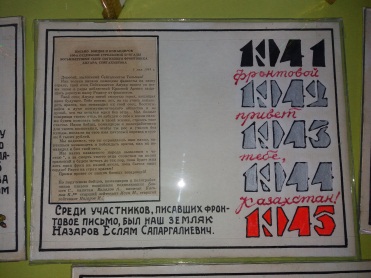 Продовольственные карточки на продукты питания (март, апрель 1942г) – 3 шт. Фронтовое письмо 1 шт. – Назаров Еслям СапаргалиевичВоенский билет 1 шт., открытка 2 шт. – Финько Григорий Маркович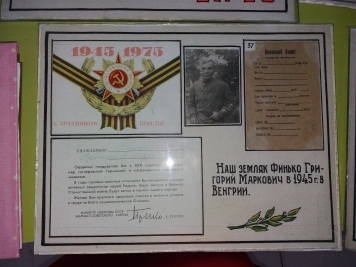 Фото 2 шт., - Мукатаев Зейнель Мукатаевич Фото 2 шт. - Докучаев  М.К.Фото 1 шт. - Власов Алексей ТрофимовичФото 2 шт. - Яковенко Федор Михайловия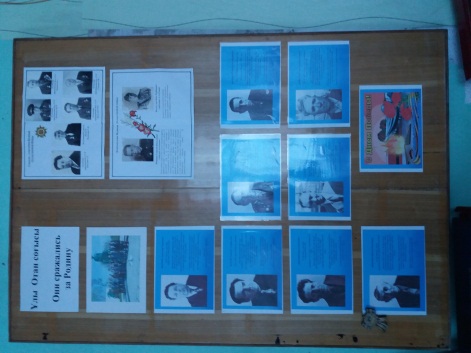 Фото 1 шт. - Зайковский Григорий Андреевич Фото 1 шт. - Кабиев Канапия Фото 1 шт. - Размарица Василий Филипенко Фото 1 шт. - Коркин Н.А. Фото 1 шт. - Степура Д.Н. Фото 1 шт. - Воинков Георгий Николаеевич Фото 1 шт. - Исунгулов Жак Нурбаевич 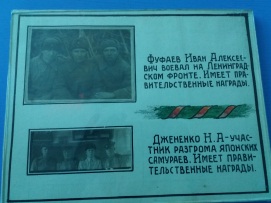 Фото 2 шт. - Бейсембаев Бегалы и Проком Калинович Симеоненко Фото 1 шт., документы о награждении медалью за Победу над Германией 2шт - Сарсенбаев Габбас Ильясович Фото 1 шт. - Фуфаев Иван Алексеевич 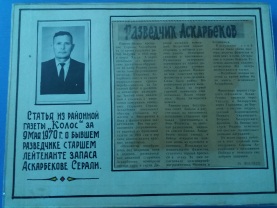 Фото 1 шт. - Джененко Н.А. Фото 3шт., Благодарность 1 шт., статья 1шт. - Лукьянов Борис ИвановичСтатья 1шт. - Аскарбеков Серали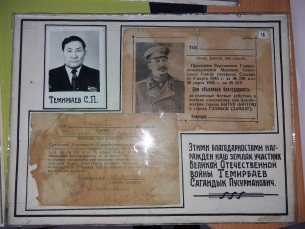 Переводное свидетельство – 1 шт., фото 1 шт., письмо командира части родителям 1 шт. - Губко Петр Федотович Грамота 1 шт., справка 1 шт., фото 1 шт. - Киреев А.Д. Благодарность 1 шт. - Саенко Иван Григорьевич Благодарность 1 шт., удостоверение к юбилейной медали 2 шт. - Ефимов Алексей Иванович 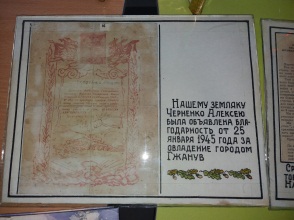 Благодарноть 2 шт. – Темирбаев Сагандык ПусурмановичБлагодарноть от 25 января 1945г. 1 шт. – Черненко АлексейМандат 2шт., депутатский билет 1шт., открытый лист 1шт. - Дягтярев А.ГУдостоверение к медали 1 шт. - Бут Иван Николаевич Разовый билет к орденской книжке – 1штг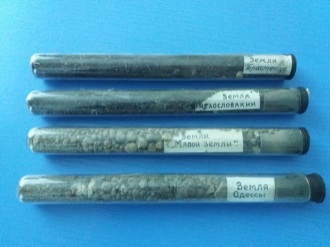 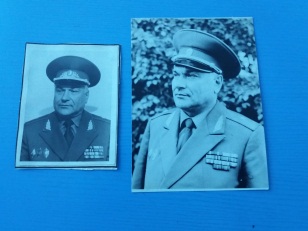 Фото 2 шт. - Генерал Ивания Д.М. Капсулы со  священной землей с мест боев и сражений – 4 шт.(земля Трастенца, Одесы, Чехословакии, Малой земли)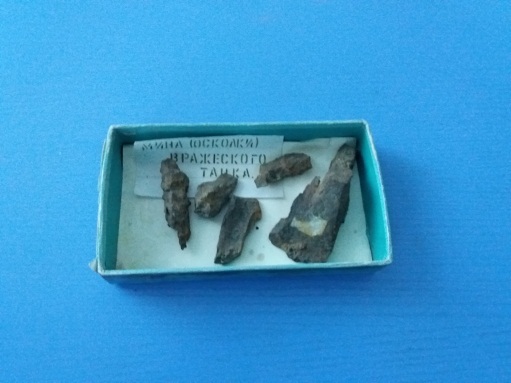 Руда Джесказгана – 1 штКаска – 1 штГильзы – 5 штКружка – 1 шт.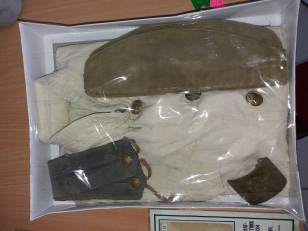 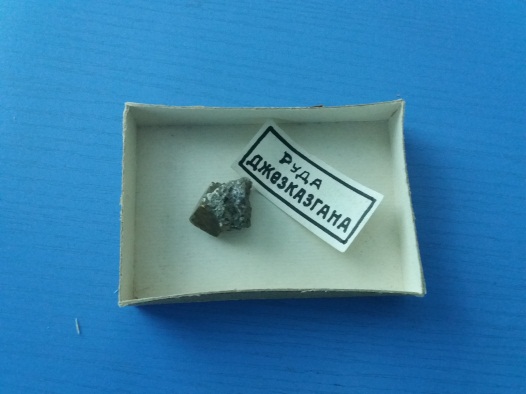 Осколки мины (Вражеского танка) – 5 штФрагменты военного оружия – 4 штГимнастерка – 1 шт.Пагоны – 1 параБляжка от ремня – 1 шт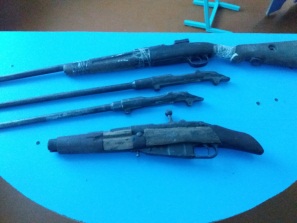 Пилотка – 3 шт Альбом «Герои и подвиги 1941-1945гг». Книга Г.А. Куманев «1941-1945» - 1982г 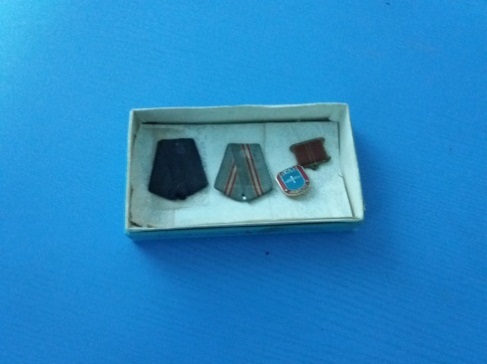 Альбом «Орден Боевого Красного Знамени» Альбом «Воспоминания ветеранов»Альбом отряда имени Петра Зайченко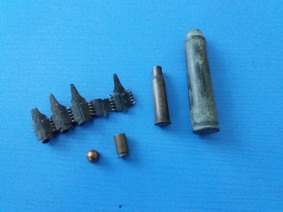 Альбом в борьбе за народное дело Валериан Владимирович КуйбышевАльбом Мамаеа Курган 1штРисунки: «Победа» - Науменко Н. 11лет; «Вечная память» - Андреева Т. 12 лет.Статьи из гарет разных  годов о ветеранах ВОВОткрытки «9 мая» - 32 шт